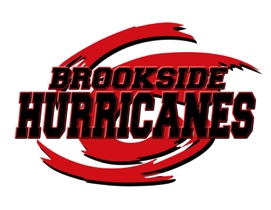 POOL RULESBrookside Swim Team Members and families must abide by the current HOA of Brookside Pool Operational Procedures and Rules at all times. The Brookside Pool Rules are available online at www.teambrookside.com/documents.The Brookside Hurricanes shall respect residents using the pool prior to evening practices. Non-resident swim team members may not enter the pool deck prior to 7:00pm, and set up for practice shall not begin before 7:00pm if non-swim team residents are using the pool. Only registered swim team members can use the pool, and only during their designated age-group practice.The wading pool may not be used by anyone during Brookside Hurricane swim practices.  Non-Resident Brookside Hurricanes swim team members and their families are not permitted to utilize the pool for leisure swim at any time.Only coaches may use the horseshoe (shallow) area of the main pool during swim team practices, and only for instructional purposes.NO BODY PAINT, HAIR PAINT OR ANY WRITING (other than event numbers) IS PERMITTED ON ANY SWIMMER for meets or practices!  Swimmers will not be allowed to swim if they have any of these.Showers are not to be used during swim team practices or meets. Horseplay or congregating in the bathrooms is strictly prohibited.Horseplay on the deck and in the pool is strictly prohibited.Please do not let children play on the landscaping around the outside of the pool as it will destroy the plants and the mud/mulch can be tracked into the pool. This can easily become a maintenance issue with the pump and cleanliness of the pool and pool house.The Brookside Hurricanes may not use the meeting room in the Recreation Center during swim team practices without prior approval via the Community Calendar.The playground and all-purpose court (basketball, hopscotch, etc.) may be used by swim team children to play, but only under adult supervision. Swim team parents are responsible for their children at all times while using any of the Brookside facilities and amenities.  Repairs for damages resulting from misuse of any Brookside facility will be billed to the parents of the responsible parents.Please do not linger at the pool after practice.  The lifeguards are anxious to get home after a long day of work.Please clean up after yourself and your children.  If you or your children use or move pool furniture, you are responsible for placing it back to its original position.  All refuse is to be placed in recycle or trash containers, as appropriate. No one other than lifeguards or authorized individuals are allowed in the lifeguard room.Should the pool be closed for inclement weather, please follow all lifeguard instructions and move to a safe place, either in your car or inthe clubhouse. The general rule is the pool will remain closed for at least 45 minutes after the last evidence of lightening or thunder, however reopening the pool is at the sole discretion of the lifeguard on duty.It is a privilege for the Hurricanes to call Brookside their home. Your cooperation with and respect for all HOA of Brookside rules is appreciated.  Failure to comply with the pool or amenities’ rules can result in suspension or removal from the swim team without refund.PRACTICESThe practice schedule is located on teambrookside.com, under the PRACTICE SCHEDULE tab.Swimmers may come to as many practices within their scheduled age group time. You may choose to swim at both the morning and evening practice.You do not need to let the coaches know if a swimmer will not be at a certain practice. However, please let the coaches know if your swimmer(s) will be out for an extended amount of time (more than a day).Swimmers must attend a total of 2 practices during the week in order to qualify for the “A” relay team at the meet. This policy will be in effect unless a valid excuse is provided, as determined by the coaches and/or the board of directors.PARTICIPATION REQUIREMENTSSwimmers will be required to participate in a total of 4 meets to receive a participation award at the end of the swim season. MEET SIGN-UPEach Sunday, an email will go out to parents reminding them to declare their swimmer(s) for the upcoming meet by 9:00pm Wednesday evening prior to the meet. Swimmer sign-up is conducted using the team site www.teambrookside.com for all swim meets except for the Divisional Meet at the end of the season. The coaching staff will sign all swimmers up for the final Divisional meet, which is a three-team meet.If you are NOT attending the meet, you are still required to visit the team site and state your intention. Follow the directions for sign-up, but instead choose, “No, thanks, [swimmer] will NOT attend this event.” You may indicate in the “Notes” section the reason for the swimmer’s absence. The “Notes” section should be used to indicate if your swimmer must leave the meet early and therefore is unable to swim certain events. This is important information as coaches prepare for the meet.The coaches will reserve the right to switch the event(s) of a swimmer if the swimmer is needed in another event. The coaches will discuss any changes with the swimmer on the day of the meet.HOME MEET SET-UPHome meet set up begins at 9:00pm on the Friday preceding the meet, please do not plan to come earlier to set up as the pool will be in use by residents until 9:00pm.  With the new pavilion on deck, we have a few new rules about where we can and cannot set up family tents.  The deep end of the pool where the new pavilion sits is reserved for meet officials, and will therefore be off limits to tents and spectators.  NO tents can be setup inside the gate on the pavilion side of the pool.  The wading pool will be used for relay setup and 8&Under Clerk of Course.  The pavilion and to the right of the pavilion will be used for 9&Over Clerk of Course.  The left side of the pavilion will be set up for result entry/verification, ribbons and official meet business. (Spectators will not be allowed at the left end of the pool, or on the far side of the pool, which is designated for coaches and meet officials only.)Brookside families will be able to use the shallow end of the pool to set up tents, on the grassy areas by the playground, and any space outside the fence on the right of the clubhouse up to the multipurpose courts.  The multipurpose courts are reserved for the visiting team. An updated diagram of the pool configuration and team area layout is located on the team website under Visitor Info. If you plan to come to set up on Friday night, please do not plan to set up your tent and leave! Please plan to stay and help where needed so that everyone can get home at a reasonable time.  PARKING AT HOME MEETSParking is permitted in the pool facility parking lot, along both sides of Brookside Parkway up to Harrow Road, and in the Auburn Middle School Parking lot. DO NOT PARK ON BROOKSIDE PARKWAY PAST HARROW ROAD WHERE YOU SEE THE PINK SURVEYOR STAKES.  Parking is NOT permitted on any portion of Riley Road. The sheriff does patrol these parking restrictions on days of meets; cars in violation will be ticketed and towed.@ the MEETSBelow is the timeline of events for each meet.  Please note that warm-up time depends on whether the meet is home or away.  Please also remember that failure to participate in warm-ups will result in your swimmer being removed from relay teams.  Warm-ups are an important part of the meet experience and will give swimmers the opportunity to get in the water and get familiar with the pool prior to their first event. If you are running late, get lost, or your swimmer becomes sick the morning of the meet, please let another family know or text one of the coaches. Swimmers, upon arrival at the meet, are to check in with Clerk of Course to have the Event Numbers for events they are swimming written on their hand.All swimmers are asked to check in with the coaches before and after each event they swim. Please direct your swimmer to check in with the coaches at the coaches’ tent located along the side of the pool.  Parents – please refrain from visiting the coaches’ tent during the meet, so that the coaches can focus on the meet.SCHEDULE of EVENTS at MEETSRELAY TEAMSRelay teams will be selected by the coaches and are based on qualifying times and other factors such as team participation. Every attempt will be made to have the relay boards available during the Thursday evening and Friday morning practice so that swimmers are aware if they will be swimming a relay in the meet. The relay boards will be displayed at all meets in our team area.The relays are arranged using the swimmers’ top times. Please understand the coaches will try to arrange the relays the best they can for both the team as well as the swimmers. If you are put on a relay and find out you can NOT be at the meet or must leave early, please let a coach know as soon as possible so that alternate arrangements can be made for the relay team.PARENT INVOLVEMENTParent volunteers are critical to the success of the team, both during the week and at home and away meets. There are over 90 volunteer positions at each meet. In order to ensure we provide enough volunteers for both home and away meets, at least one parent will be required to volunteer in some capacity at each meet their child attends. A list of volunteer positions and descriptions are available on the team website under Documents. Parents sign-up for their desired volunteer position online by choosing, “Job Signup” and clicking on the position they will volunteer for at the meet.On the day of the meet, please check in with Karen Webb once you arrive at the pool to get your volunteer assignment.TEAM CONTACTSCOACHING STAFFHead Coach: Nick Glowicki (540)219-4872Assistant Coaches: Lauren Bussian, Sarah RhodesJunior Coaches: Camilla Brizzi , Alex Bussian, Scott Heckathorn, Zach WebbBOARD of DIRECTORSDebbie Lehman, President: dblehman01@comcast.netKaren Webb, Vice President: karen@hotdj.comRoss Malinow, Treasurer & Team Unify Administrator: admin@teambrookside.comLisa Kerrigan, Board Member: kerriganpt@yahoo.comDeb Malinow, Board Member: dmalinow15@yahoo.comMEET CHECK LISTMost teams will sell concessions, although selections vary by location. It is best to pack a few healthy snacks for your swimmer. Also remember that while we it often warms up quickly in the morning, swimmers can feel cold after coming out of the water – even if it is 70-80 degrees outside. Be sure to pack warm clothing or a blanket to keep your swimmer warm between events.Directions to the pool, address for GPSHeat Sheet – know whether you need to print one or they will be sold at the pool. Towels –several, as wet towels do not dry quickly in the morning (especially if there is no sun)Blanket – once your swimmer dries off, s/he may want to wrap in a warm blanket.Tent ChairsSunscreenWater – lots of it; swimmers need to stay hydratedSnacksGoggles – an extra pair is always a good ideaCap – swimmers are to wear a team cap.Swim suit Deck of cards, games, books - swimmers can get bored waiting for their next event. AWAY Meets TimelineHOME Meet Timeline6:00am Arrive and set up team area5:50am Arrive and check in with Clerk of Course6:10-6:20am Check in with Clerk of Course6:10am Warm ups begin6:30-6:50am Warm ups6:35-6:45am Team cheer6:50am Relay assembly6:50am Relay assembly7:00am Meet begins7:00am Meet begins